Tuesday 7th July 2020	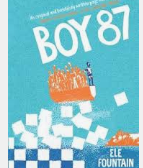 Guided reading pg Pg 57- 74Describe the compound, sketch an image. Describe the ‘cell’. What do you predict happened to the others? _________________________________________________________________________________________________________________________________________________________________________________________________________________________________________________________________________________________________________________________________________________________________________________________________________________________________________________________________________________________________________________________________________________________________________________________________________________________________________________________________________________________Journalists – explore why the government might have thought they were dangerous.________________________________________________________________________________________________________________________________________________________________________________________________________________________________________________________________________________________________________________________________________________________________________________________________________________________________________________________________________________________________________________________________________________________________________________________________________________________________________________________________________________________________________________________________________________________________________________________